Financijski plan proračunskog korisnika za 2020. godinu i projekcije za 2021. i 2022. godinu izrađuju se na temelju financijskog plana za 2019. godinu i projekcija za 2020. i 2021. godinu, kojega je usvojilo Gradsko vijeće Grada Križevaca.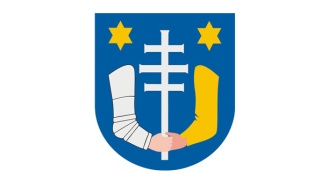 Pozivaju se svi zainteresirani subjekti da dostave svoje komentare, preporuke i prijedloge vezane uz izradu financijskog plana za razdoblje 2020.-2022. godine ispunjavanjem ovog obrasca te slanjem na e-mail adresu: uciliste-krizevci@kc.t-com.hr najkasnije do 30. rujna 2019. godine.Obrazac FP-2019Ime i prezime:E-mail:Predlažem povećanje/smanjenje izdvajanja za sljedeće postojeće proračunske aktivnosti/projekte u narednom trogodišnjem razdoblju:Predlažem da se u proračun za naredno trogodišnje razdoblje uključe sljedeće aktivnosti/projekti sa sljedećim iznosima:Predlažem da se iz proračuna za naredno trogodišnje razdoblje isključe sljedeće aktivnosti/projekti:Dodatne napomene: